Defensive and Competitive Bidding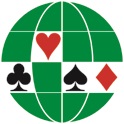 Overcalls (Style; responses: 1/2 level; reopening) General Style = LightReponses:	Jump Raise = PreemptiveCue-Bid = Forcing raiseNew Suit = Forcing - jump shift = fitIn Balancing Position: SameTake-out double:General Style = Can be light / shapedResponses:	Natural. Cue bid = Forcing1NT overcalls (2nd/4th live; responses; reopening)2nd Position = 16 - 18Responses: Bid as 1NT openingNatural4th Position = 10 - 14Responses: Natural  	Jump Overcalls: (Style; responses; unusual NT)1-Suit : Natural;Responses - New suit = forcingReopen: Cue = any good two suiter. 2NT = 19-21 	Direct and Jump cue Bids (Style; responses; reopen)Direct Cue Bid = Michaels Vs NT (vs Strong/weak; reopening; pH  Multi - Landy Vs preempts (doubles, cue-Bids; jumps; NT bidsTake out doubles thru 4️Vs Artificial Strong OpeningsOver Opponents take out doubleNew suit forcing at 1-levelJump Shift non-forcingDouble Jump = Splinter / 2NT = limit raise or betterOpeningTick ifArtificialMin. No.CardsNeg. Dbl. Thru’DescriptionResponsesSubsequent AuctionModifications over Competition andwith Passed PartnerPassNot an Opening Bid1}33[11 - 21 HCPSingle Raise = inverted minorsDouble Raise = preemptiveStrong jump shift (1} - 2 any)4th suit forcing: game forcing; Reverses by opener forcing;by responder = Game forcing; Third suit = 1 Round ForceJump Cue-bid over overcall = Splinter Cue bid for overcall = asks for a stopper Jump shift pre-emptive over overcalls1{33[11 - 21 HCPSingle raise =inverted minors,Double raise = preemptiveAs aboveAs above1]53[11 - 21 HCP1NT not forcing, 5+ points Raises =limit. 2NT = FG with trump supportRaises = limit. Re-raise = Pre-emptiveGeneral principles as aboveCue bid over Comp = Strong Raise1[53[11 - 21 HCPAs for 1]As for 1]; 1[ - 2} ; 2[ - 3[ = limitAs for 1]1NT15 - 17 balancedJacoby Transfers: Note 9Over Stayman: rebids are Major invitational, minor forcingDble at 3-level shows values. Dbl at 2-level is T/O2}3[Artificial, strong - near GameForce, any suit,(s) any shapeNatural; positive requires good suit;2{ = neutralCheaper minor = second negative thru’ 3{Natural2{63[6 - 10 HCPNew suit forcing2NT asks for feature if maximum3NT = AKQxxxNatural2]66 - 10 HCPNew suit forcing2NT asks for feature if maximum3NT = AKQxxxNatural2[66 - 10 HCPAs for 2] openerAs for 2] openerNatural2NT20 - 21 balancedJacoby Transfers; StaymanNote 92NT - 3[ > }	2NT - 3 }2NT - 4} > {	3{ - 3] = 5[ + 4]NaturalDbl = Penalties3}6Pre-emptiveNew Suit forcing3}6Pre-emptiveNew Suit forcingSlam Approach and Conventions (including all Slam-Interest Bids)Slam Approach and Conventions (including all Slam-Interest Bids)3{6Pre-emptiveNew Suit forcingSlam Approach and Conventions (including all Slam-Interest Bids)Slam Approach and Conventions (including all Slam-Interest Bids)3{6Pre-emptiveNew Suit forcingFive - Ace Blackwood: 1430	Cue BidsSplintersGSFKickback over hearts, diamonds, clubsNo Changes Allowed:Five - Ace Blackwood: 1430	Cue BidsSplintersGSFKickback over hearts, diamonds, clubsNo Changes Allowed:3]6Pre-emptive3[ Natural. Minors = cue-bidFive - Ace Blackwood: 1430	Cue BidsSplintersGSFKickback over hearts, diamonds, clubsNo Changes Allowed:Five - Ace Blackwood: 1430	Cue BidsSplintersGSFKickback over hearts, diamonds, clubsNo Changes Allowed:3[6Pre-emptive4] Natural. Minors = cue-bidFive - Ace Blackwood: 1430	Cue BidsSplintersGSFKickback over hearts, diamonds, clubsNo Changes Allowed:Five - Ace Blackwood: 1430	Cue BidsSplintersGSFKickback over hearts, diamonds, clubsNo Changes Allowed:3NT7(6)GamblingNaturalFive - Ace Blackwood: 1430	Cue BidsSplintersGSFKickback over hearts, diamonds, clubsNo Changes Allowed:Five - Ace Blackwood: 1430	Cue BidsSplintersGSFKickback over hearts, diamonds, clubsNo Changes Allowed:4}7Pre-emptiveNaturalFive - Ace Blackwood: 1430	Cue BidsSplintersGSFKickback over hearts, diamonds, clubsNo Changes Allowed:Five - Ace Blackwood: 1430	Cue BidsSplintersGSFKickback over hearts, diamonds, clubsNo Changes Allowed:4{7Pre-emptiveNaturalFive - Ace Blackwood: 1430	Cue BidsSplintersGSFKickback over hearts, diamonds, clubsNo Changes Allowed:Five - Ace Blackwood: 1430	Cue BidsSplintersGSFKickback over hearts, diamonds, clubsNo Changes Allowed:4NTBlackwoodFive - Ace Blackwood: 1430	Cue BidsSplintersGSFKickback over hearts, diamonds, clubsNo Changes Allowed:Five - Ace Blackwood: 1430	Cue BidsSplintersGSFKickback over hearts, diamonds, clubsNo Changes Allowed: